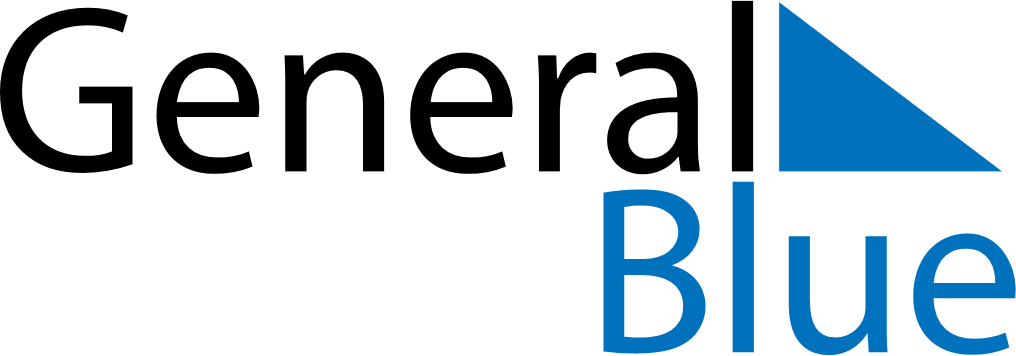 November 2024November 2024November 2024November 2024November 2024November 2024Fredericia, DenmarkFredericia, DenmarkFredericia, DenmarkFredericia, DenmarkFredericia, DenmarkFredericia, DenmarkSunday Monday Tuesday Wednesday Thursday Friday Saturday 1 2 Sunrise: 7:26 AM Sunset: 4:42 PM Daylight: 9 hours and 15 minutes. Sunrise: 7:28 AM Sunset: 4:40 PM Daylight: 9 hours and 11 minutes. 3 4 5 6 7 8 9 Sunrise: 7:30 AM Sunset: 4:38 PM Daylight: 9 hours and 7 minutes. Sunrise: 7:33 AM Sunset: 4:36 PM Daylight: 9 hours and 3 minutes. Sunrise: 7:35 AM Sunset: 4:33 PM Daylight: 8 hours and 58 minutes. Sunrise: 7:37 AM Sunset: 4:31 PM Daylight: 8 hours and 54 minutes. Sunrise: 7:39 AM Sunset: 4:29 PM Daylight: 8 hours and 50 minutes. Sunrise: 7:41 AM Sunset: 4:28 PM Daylight: 8 hours and 46 minutes. Sunrise: 7:43 AM Sunset: 4:26 PM Daylight: 8 hours and 42 minutes. 10 11 12 13 14 15 16 Sunrise: 7:45 AM Sunset: 4:24 PM Daylight: 8 hours and 38 minutes. Sunrise: 7:47 AM Sunset: 4:22 PM Daylight: 8 hours and 34 minutes. Sunrise: 7:49 AM Sunset: 4:20 PM Daylight: 8 hours and 30 minutes. Sunrise: 7:51 AM Sunset: 4:18 PM Daylight: 8 hours and 27 minutes. Sunrise: 7:53 AM Sunset: 4:17 PM Daylight: 8 hours and 23 minutes. Sunrise: 7:55 AM Sunset: 4:15 PM Daylight: 8 hours and 19 minutes. Sunrise: 7:57 AM Sunset: 4:13 PM Daylight: 8 hours and 16 minutes. 17 18 19 20 21 22 23 Sunrise: 7:59 AM Sunset: 4:12 PM Daylight: 8 hours and 12 minutes. Sunrise: 8:01 AM Sunset: 4:10 PM Daylight: 8 hours and 8 minutes. Sunrise: 8:03 AM Sunset: 4:09 PM Daylight: 8 hours and 5 minutes. Sunrise: 8:05 AM Sunset: 4:07 PM Daylight: 8 hours and 1 minute. Sunrise: 8:07 AM Sunset: 4:06 PM Daylight: 7 hours and 58 minutes. Sunrise: 8:09 AM Sunset: 4:04 PM Daylight: 7 hours and 55 minutes. Sunrise: 8:11 AM Sunset: 4:03 PM Daylight: 7 hours and 52 minutes. 24 25 26 27 28 29 30 Sunrise: 8:13 AM Sunset: 4:02 PM Daylight: 7 hours and 48 minutes. Sunrise: 8:15 AM Sunset: 4:00 PM Daylight: 7 hours and 45 minutes. Sunrise: 8:16 AM Sunset: 3:59 PM Daylight: 7 hours and 42 minutes. Sunrise: 8:18 AM Sunset: 3:58 PM Daylight: 7 hours and 39 minutes. Sunrise: 8:20 AM Sunset: 3:57 PM Daylight: 7 hours and 37 minutes. Sunrise: 8:22 AM Sunset: 3:56 PM Daylight: 7 hours and 34 minutes. Sunrise: 8:23 AM Sunset: 3:55 PM Daylight: 7 hours and 31 minutes. 